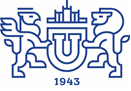 
25.07.2019Грант 07.05.  Конкурс на лучшие проекты фундаментальных научных исследований, проводимый совместно РФФИ и Вьетнамской академией общественных наукРоссийский фонд фундаментальных исследований (РФФИ)Дедлайн: 31 октября 2019Участники: коллектив физических лиц Срок реализации проекта: 1, 2 или 3 года.Максимальный размер гранта: 1 500 000 рублей в год.Минимальный размер гранта: 700 000 рублей в год.Задача конкурса: поддержка фундаментальных научных исследований, развитие международного сотрудничества в области фундаментальных научных исследований, создание условий для выполнения совместных научных проектов учеными из России и Вьетнама.На конкурс могут быть представлены проекты фундаментальных научных исследований по следующим направлениям:(09) история, археология, этнология и антропология;(10) экономика;(11) философия, политология, социология, правоведение, история науки и техники, науковедение;(12) филология и искусствоведение;(13) психология, фундаментальные проблемы образования, социальные проблемы здоровья и экологии человека;(14) глобальные проблемы и международные отношения.Название проекта на английском языке, указанное в формах заявки, представляемой в РФФИ, должно совпадать с названием проекта на английском языке, указанным участниками, представляющими заявки в ВАОН.Более подробная информация о конкурсеМинистерство науки и высшего образования российской федерацииюжно-уральский государственный УНИВЕРСИТЕТУПРАВЛЕНИЕ МЕЖДУНАРОДНОГО СОТРУДНИЧЕСТВА